Муниципальное бюджетное дошкольное образовательное учреждение«Детский сад №34 «Колокольчик»города Лесосибирска»Сценарный план непосредственно образовательной деятельности по математике с элементами финансовой грамотности в старшей группе.Подготовила и провела: Воспитатель Гизатулина Золиха Султангалеевна2020г.Цель: развивать математические способности, через формирование основ финансовой грамотности.Детская цель: пройти все испытания Гнома - Эконома.Задачи:Образовательные: закреплять знания цифр от нуля до девяти; закреплять умение самостоятельно решать простейшие примеры; формировать умение решать логические задачи.Развивающие: развивать логическое мышление, продолжать формировать навык работы в коллективе.Воспитательные: воспитывать доброжелательные взаимоотношения между сверстниками, формировать умение договариваться, помогать друг другу.Предварительная работа: отгадывание загадок, решение логических задач, беседы, сюжетно ролевые и дидактические игры на финансовую тематику.Демонстрационный материал: телеграмма, картинки с вычислительной техникой, картинка с инкассаторской машиной, калькулятор, игрушка Гнома-Эконома.Раздаточный материал: карточки с индивидуальным заданием, простые карандаши, калькуляторы на каждого ребенка, монеты (1рубль, 2рубля, 5рублей, 10рублей) на каждого ребенка, двухполосные карточки.Ход НОДОрганизационный момент. Дети встают в круг – «Крепко за руки возьмитесь, и друг другу улыбнитесь.» Ребята, поздоровайтесь с гостями и проходите на свои места. На места проходим, выбрав себе геометрическую фигуру. Каждый садится за тот стол, где его геометрическая фигура.Посмотрите, сегодня утром к нам в группу принесли телеграмму. Кто хочет помочь мне прочитать её. (Ребенок читает телеграмму). Дети, вы поняли, о чем говорится в телеграмме? Гном – Эконом собирает свою команду помощников. Гном хочет видеть в своей команде умных, смелых, креативных ребят. Давайте покажем, Гному, что мы умные, добрые ребята и готовы работать в команде.Ребята, Гном отправляется в банк и просит поехать с ним. А кто знает, что такое банк? (Ответы детей). Чтобы попасть в команду Гнома, надо пройти испытания.Испытание 1. Возьмите листочек под номером 1 и соедините по порядку числа от 1 до 11. (задание с опережением программы). Так на каком виде транспорта мы доберёмся до банка? Молодцы, вы правильно и последовательно соединили все цифры, и мы поедим на бронированной инкассаторской машине. Молодцы, вы все доехали до банка.Испытание 2. Ребята, в банке деньги лежат на полочках. Возьмите двухполосные карточки. Расположите предложенные монеты по возрастанию. Назовите самую мелкую (крупную) монету из предложенных. (Ответы детей: 1 рубль, 10 рублей). На столе у каждого по 4 монеты: 1рубль, 2рубля, 5рублей и 10рублей.Испытание 3. Ребята, смотрите сколько денег у Гнома. Даже с вами Гном поделился. Он боится за свои деньги и решил отвезти их в банк на хранение. Как вы думаете, где деньги будут лежать в банке? (Ответы детей). Правильно, в сейфе. Чтобы открыть сейф, надо знать код сейфа. Чтобы узнать код сейфа, надо решить примеры и ответы станут кодом сейфа. Возьмите карточку под номером 3.Физминутка. БуратиноБуратино потянулся,Раз нагнулся, два нагнулся.Руки в сторону развел,Ключик, видно, не нашел.Чтобы ключик нам достать,Нужно на носочки встать.Ребята, посмотрите у вас на столе у каждого лежит маленький компьютер – это калькулятор. Как вы думаете зачем они нужны? Где в жизни мы можем встретить калькулятор? Люди какой профессии ими пользуются? (Ответы детей).Возьмите свои листочки с примерами. Наберите код сейфа. Из скольки цифр он состоит. (из трех). Давайте попробуем решить примеры на калькуляторе.Ребята, у Гнома к вам остались ещё логические вопросы. Вопросы: 1.Кто быстрее плавает утенок или цыпленок?                                                                                                                   2.Кто быстрее долетит до цветка бабочка или гусеница?                                                                                           3.Летели два крокодила. Один красный, другой синий. Кто быстрее долетит?                                                         4.У мамы есть Пушок, дочка Даша и собачка Шарик. Сколько у мамы детей?                                                          5.Упали два горшка железный и глиняный. Каких осколков будет больше?Ребята, молодцы, вы выполнили все задания. Гном Эконом очень рад принять вас в свою команду. Поздравляю, вы стали членами команды.Рефлексия. Ребята, вам понравилось выполнять задания Гнома? Какое задание вам понравилось больше всего? А какое задание вызвало у вас затруднение?Приложение 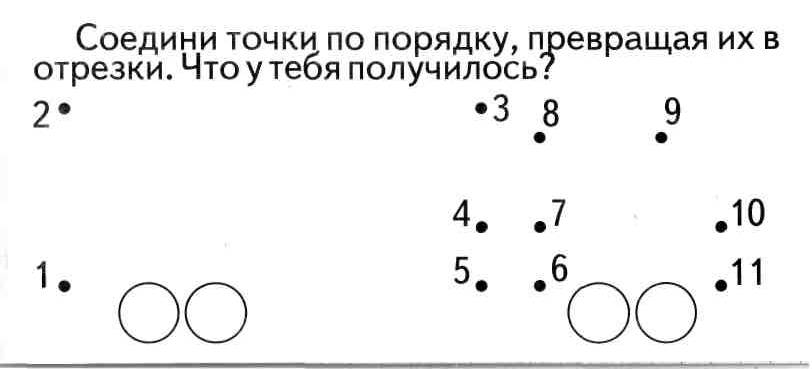 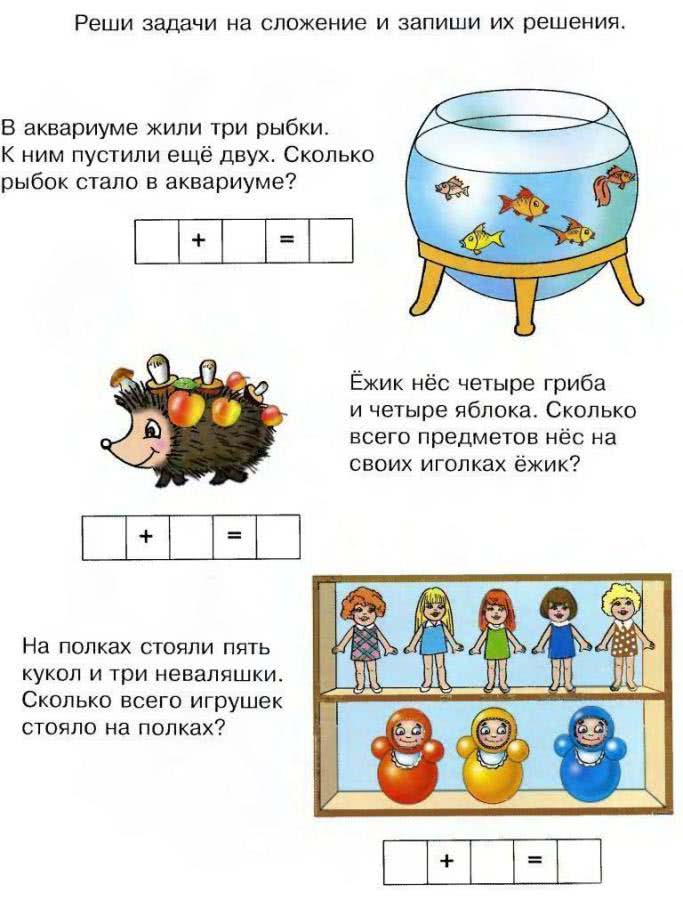 